متوسطة:  نواورية الطيب– تيارت -         المستوى: 3 متوسط                   رقم المذكرة: 01المــيـــدان: أنــشــــــــطة هــنـدســـيـــــة          المقطع: المثلثاتالوضعـية الـتـعـلـمـية: وضعية الإنطلاق 01الكفاءة المستهدفة الختامية: التعرف على حالات تقايس المثلثات و توظيفهاالتعرف على نظرية مستقيم المنتصفين و توظيفهاالتعرف على نظرية طالس و توظيفهاالتعرف على المستقيمات الخاصة و خواصهاBelhocine : https://prof27math.weebly.com/ المؤشراتالوضعية الإنطلاقية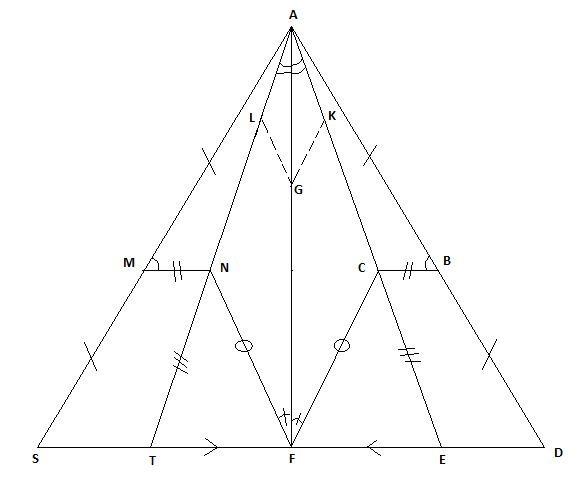 نص الوضعية:الشكل الموالي يمثل مخطط لمبنى إدارة الجامعة وضعه أحد المهندسين:يقول المهندس أن مخططه يحوي على الكثير من المثلثات المتقايسة؛ حدد في كل حالة من الحالات التالية التي يتقايس فيها مثلثان سبب التقايس:الحالة 1: المثلثانABC و AMNالحالة 2: المثلثانACF و ANFالحالة 3: المثلثانCEF و NFTالحالة 4: المثلثانAEF و AFTالحالة 5: المثلثانADF و AFSيقول المهندس أنAC=CEو (MN)//(ST):برهن أن: (BC)//(DE)بين أن :AN = NTإذا كان: (GK)//(FC) و كانت لديك الأطوال التالية:AF= 50m و AG= 17 m و AK = 10 mفاحسب الطول: ACأراد المهندس رسم دائرة (C) داخل المثلث ACF و دائرة (C’) داخل المثلث ANF :في نظرك ما هي الطريقة التي يتبعها المهندس لرسم الدائرة (C)أراد المهندس وضع حدائق للورود خارج المبنى تشكل رفقة المبنى دائرة (C’’)تشمل الرؤوس A ؛ D ؛ S :ما هي الطريقة المتبعة في نظركالقيم و المواقفتوظيف الخواص و النظريات الرياضية في الإنشاءات العمرانية و المخططاتإعداد مخطط لأي عمل مسبقا إتقان العمل و إخراجه في عمل فني راقي القيم و المواقف